Publicado en  el 02/12/2016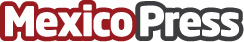 Facebook crea inteligencia para señalas videos online ofensivosFacebook está trabajando para poder evitar vídeos online que insulten a cualquier tipo de persona, empresa u organización, por lo cual ha estado creando una herramienta inteligente que su único objetivo sea señalar que vídeo en vivo puede ser ofensivo para la gente que lo pueda ver, para evitar problema entre los usuariosDatos de contacto:Nota de prensa publicada en: https://www.mexicopress.com.mx/facebook-crea-inteligencia-para-senalas-videos Categorías: Comunicación http://www.mexicopress.com.mx